STATEMENT OF SERVICE PERFORMANCE 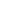  Individual/Branch/Provincial/Group name:Region #:Completed by/Position:Signature:Date:1.  CHARITABLE GIVING - CASH1.  CHARITABLE GIVING - CASH1.  CHARITABLE GIVING - CASH1.  CHARITABLE GIVING - CASH1.  CHARITABLE GIVING - CASH1.  CHARITABLE GIVING - CASH1.  CHARITABLE GIVING - CASH1.  CHARITABLE GIVING - CASHDateAmountBeneficiaryBeneficiaryReason for donationReason for donationOther InformationEvidence attached Y/NDateAmountBeneficiaryBeneficiaryReason for donationReason for donationOther InformationEvidence attached Y/N2.  CHARITABLE GIVING – IN KIND2.  CHARITABLE GIVING – IN KIND2.  CHARITABLE GIVING – IN KIND2.  CHARITABLE GIVING – IN KIND2.  CHARITABLE GIVING – IN KIND2.  CHARITABLE GIVING – IN KIND2.  CHARITABLE GIVING – IN KIND2.  CHARITABLE GIVING – IN KINDDateNature & valueNature & valueBeneficiaryReason for donationOther InformationOther InformationEvidence attached Y/N3.  CHARITABLE GIVING – VOLUNTEERING & OTHER3.  CHARITABLE GIVING – VOLUNTEERING & OTHER3.  CHARITABLE GIVING – VOLUNTEERING & OTHER3.  CHARITABLE GIVING – VOLUNTEERING & OTHER3.  CHARITABLE GIVING – VOLUNTEERING & OTHER3.  CHARITABLE GIVING – VOLUNTEERING & OTHER3.  CHARITABLE GIVING – VOLUNTEERING & OTHERDateNature of work doneHoursBeneficiaryReason for donationOther InformationEvidence attached Y/N4a.  COLLABORATION & COMMUNITY RELATIONSHIPS – RWNZ MEMBERS ONLY 4a.  COLLABORATION & COMMUNITY RELATIONSHIPS – RWNZ MEMBERS ONLY 4a.  COLLABORATION & COMMUNITY RELATIONSHIPS – RWNZ MEMBERS ONLY 4a.  COLLABORATION & COMMUNITY RELATIONSHIPS – RWNZ MEMBERS ONLY 4a.  COLLABORATION & COMMUNITY RELATIONSHIPS – RWNZ MEMBERS ONLY 4a.  COLLABORATION & COMMUNITY RELATIONSHIPS – RWNZ MEMBERS ONLY 4a.  COLLABORATION & COMMUNITY RELATIONSHIPS – RWNZ MEMBERS ONLY DateLocationOthers involvedPurposeCharitable purpose Y/NBeneficiary Evidence attached Y/N4b.  COLLABORATION & COMMUNITY RELATIONSHIPS – INCLUDING NON-MEMBERS4b.  COLLABORATION & COMMUNITY RELATIONSHIPS – INCLUDING NON-MEMBERS4b.  COLLABORATION & COMMUNITY RELATIONSHIPS – INCLUDING NON-MEMBERS4b.  COLLABORATION & COMMUNITY RELATIONSHIPS – INCLUDING NON-MEMBERS4b.  COLLABORATION & COMMUNITY RELATIONSHIPS – INCLUDING NON-MEMBERS4b.  COLLABORATION & COMMUNITY RELATIONSHIPS – INCLUDING NON-MEMBERS4b.  COLLABORATION & COMMUNITY RELATIONSHIPS – INCLUDING NON-MEMBERSDateLocationOthers involvedPurposeCharitable purpose Y/NBeneficiary Evidence attached Y/N5.  OUR VOICE5.  OUR VOICE5.  OUR VOICE5.  OUR VOICE5.  OUR VOICE5.  OUR VOICE5.  OUR VOICEDateLocationOthers involvedPurposeCharitable purpose Y/NBeneficiary Evidence attached Y/N